Nationaler TargetSprint Wettkampf Schmitten (FR) Ausgabe 29.07.2021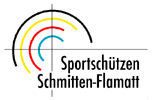 Ausrichter:	Schweizer Schiesssport Verband (SSV) und	Sportschützen Schmitten-FlamattTermin:	22. August 2021Beginn:	08:30 Uhr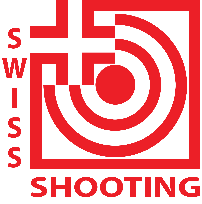 Meldeschluss:	15. August 2021Anmeldung:	www.targetsprint-swiss.ch	www.swissshooting.chE-Mail:	targetsprint@swissshooting.chAustragungsort:	Sportanlage Gwattstrasse 3185 SchmittenAnfahrt:	https://goo.gl/maps/rxawvcwcaLpQZDUK7Alle Läufe werden auf Naturstrassen und Wiesen (Laufdistanz ca. 400 Meter) durchgeführt! Die Veranstaltung findet bei jeder Witterung statt. Wir weisen darauf hin, dass jede Wettkämpferin und Wettkämpfer sich entsprechend den Verhältnissen ausrüsten muss.Teilnahmeberechtigung Alle sind berechtigt am «Nationalen Wettkampf» teilzunehmen. Alterserfordernisse Siehe Punkt 4 dieser Ausschreibung.AusrüstungZugelassen sind alle handelsüblichen Einzel- und Mehrlader, Druckluft und CO2- Gewehre nach den Regeln des ISSF. Alle beim Wettkampf benötigten Magazine müssen an der Waffe angebracht sein. Das Ablegen, Mitführen oder Liegenlassen von Magazinen während des Wettkampfes wird bei jeder Schiesseinlage mit einer Zeitstrafe von jeweils 30 Sek. bestraft. Das kurzfristige Ablegen für den Ladevorgang (auffüllen des Magazins/Ladestreifen) ist jedoch erlaubt.VersicherungAlle Teilnehmer die im Besitz einer J+S-Personalnummer oder SSV-Lizenz sind, sind über die USS versichert. Alle Teilnehmer müssen gegen Unfall- und Haftpflichtschäden versichert sein.Kostennationaler Wettkampf	Startgeld	CHF 25.00	SchmittenMeldeverfahrenDie Teilnehmer werden von den jeweiligen Vereinen direkt gemeldet. Meldungen werden nur in elektronischer Form (als Download unter www.targetsprint-swiss.ch) per E-Mail angenommen. Sie sind vor dem Meldeschluss an targetsprint@swissshooting.ch zu senden. Es werden keine Startkarten versandt. Auch unter www.swissshooting.ch gibt es die Möglichkeit sich online anzumelden.KontrollenSportgerät-, Material- und Ausweiskontrollen erfolgen rechtzeitig vor dem Wettkampf. Zur Kontrolle der Startberechtigung sind bei allen Starts ein Identitätsnachweis (ab 16 Jahren) mitzuführen.Wettkampfklassen (liegend / stehend)WettkampfmodusIn allen Wettkampfklassen werden Qualifikationsläufe durchgeführt. Die Anzahl der Finalstartplätze ergibt sich aus der Anzahl gestellter Scheiben (z.B. bei 6 Scheiben – 6 Finalisten).WettkampfablaufAlle Rennen werden als Massenstartrennen ausgetragen. Den Sportlern werden für die jeweiligen Rennen feste Schiessbahnen zugeordnet, auf denen sie die für diese Rennen ggf. benötigten Materialien, nicht aber die Magazine, ablegen können. Der Wettkampf unterliegt einer Abfolge, die für alle Rennen gilt:Aufruf der Starter (1 Min.)
- Zuweisung/Bezug der SchiessbahnBeginn der Vorbereitungszeit (5 Min.)
- Material ablegen (keine Magazine) - Anschiessen der Luftgewehre.Vorbereiten auf den Start (1 Min.)START (Target-Sprint-Rennen ca. 8 Min.)
Nach Laufrunde 1 und 2 ist jeweils eine Liegend bzw. Stehend-Schiesseinlage zu absolvieren. Die Sportler dürfen ihr Rennen erst dann fortsetzen, wenn in der jeweiligen Schiesseinlage alle 5 Ziele getroffen wurden (max. dürfen 15 Schuss je Schiesseinlage abgefeuert werden). Alle 15 Schüsse müssen einzeln nachgeladen werden. Sollte der Sportler nach 15 Schuss nicht alle Ziele getroffen haben, so muss er für jede nicht getroffene Scheibe eine Zeitstrafe von 15 Sekunden in der «Penalty-Box» „absitzen“. Nach Laufrunde 3 erfolgt der Zieleinlauf.Gewehrständer freimachen (3 Min.)
nach Zieleinlauf aller Starter eines RennensWertungIn allen Klassen erfolgt eine Einzelwertung. Sind weniger als 8 Teilnehmer in einer Klasse am Start, werden diese der nächsthöheren Klasse zugeordnet. Die Teilnehmer akzeptieren mit ihrer Meldung eine etwaige Zuordnung zur höheren Wettkampfklasse.SonstigesMit der Anmeldung zur Veranstaltung zum Nationalen Wettkampfes erklärt sich der Teilnehmer aus organisatorischen Gründen mit der elektronischen Speicherung den wettkampfrelevanten Daten, unter der Angabe von Namen, Vereinsname, Alter, Klasse, Wettkampfbezeichnung, Startnummer und Startzeiten einverstanden. Er willigt ebenfalls in die Veröffentlichung der Start- und Ergebnislisten, evtl. Fotos in Aushängen in der Presse, im Internet und in weiteren Publikationen des SSV sowie dessen Untergliederungen ein.ZeitplanSamstag, 21. August 2021Freies Training ab 14:00 Uhr – 17:00 UhrSonntag, 22. August 202108:30 Uhr Abholen der Startnummern und Gewehrkontrolle09:00 Uhr: Offizielle Begrüssung Trainer & Wettkampf-BriefingStartintervall: 30 Min je Qualifikations- bzw. FinalläufeQualifikationswettkämpfeDurchgang: 10:00 UhrDurchgang: 10:30 UhrDurchgang: 11:00 UhrEventuell 4. Durchgang: 11:30 UhrFinalläufeDurchgang: 13:30 UhrDurchgang: 14:00 UhrDurchgang: 14:30 UhrEventuell 4. Durchgang: 15:00 UhrCa. 17.00 Uhr Rangverkündigung je nach Teilnehmerzahl.Definitives Programm wird mit der Startliste bekanntgegeben.Änderungen und Ergänzungen bleiben dem Veranstalter vorbehalten. Stand: 29.07.2021WK-Kalender 2021 TargetSprint17. April 2021	Filzbach	Qualifikationswettkampf ISSF05. Juni 2021	Zwillikon	Nationaler Event21/22. August 2021	Schmitten (FR)	Nationaler Event05. September 2021	Hombrechtikon	Nationaler EventKategorienAnschlagAufgelegt/freiAltersstufenKids MenLiegendAufgelegt8 - 11Kids WomenLiegendAufgelegt8 - 11Cadets MenLiegendFrei12 - 14Cadets WomenLiegendFrei12 - 14Youth MenStehendFrei15 - 16Youth WomenStehendFrei15 - 16Junior MenStehendFrei17 - 20Junior WomenStehendFrei17 - 20MenStehendFrei21 - 45WomenStehendFrei21 - 45Senior MenStehendFrei46 - 55Senior WomenStehendFrei46 - 55Senior Men IIStehendFrei56+Senior Women IIStehendFrei56+